ВОДИТЕЛЬ, ВНИМАНИЕ!!!                                  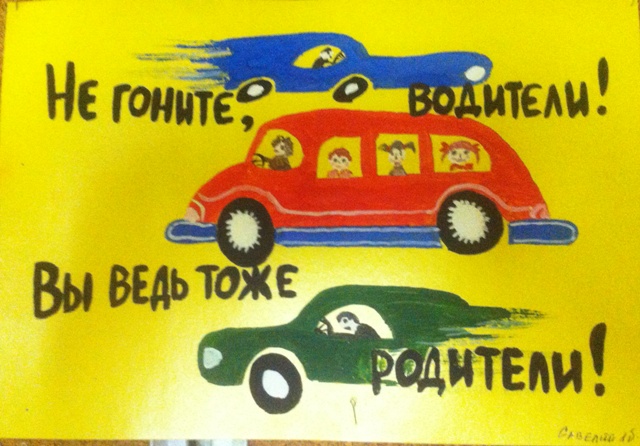 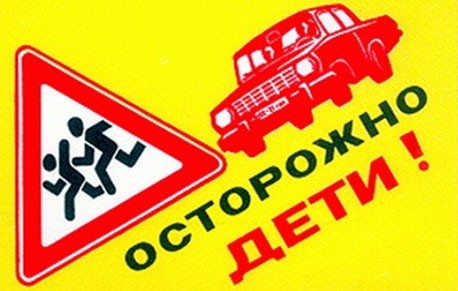 ВОДИТЕЛЬ, ПОМНИ -                         БЕЗОПАСНОСТЬ ДЕТЕЙ НАЧУЖИХ ДЕТЕЙ НЕ БЫВАЕТ!           ДОРОГЕ – ЗАБОТА ОБЩЕСТВА!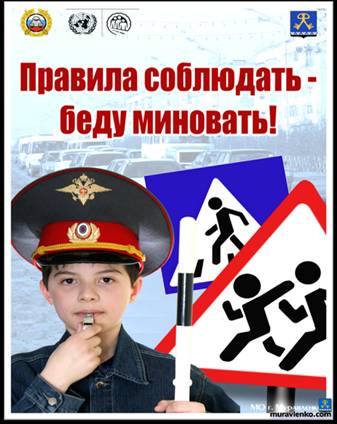 Уважаемые водители!Вам необходимо помнить, что машина – это средство повышенной опасности и управляя им, вы берете на себя большую ответственность!Садясь за руль транспортного средства: Пользуйтесь при перевозке детей до 12 лет детскими удерживающими устройствами. Пользуйтесь ремнями безопасности и требуйте это от пассажиров!Уступайте дорогу пешеходам на пешеходных переходах. Не отвлекайтесь за рулем. Будьте  предельно внимательны, осторожны и уважительны к другим  участникам дорожного движения! Не управляйте транспортными средствами в состоянии  опьянения!Увидев  ребенка вблизи проезжей части, снизьте  скорость, ведь секунда не решит ваших проблем, но может          спасти жизнь! 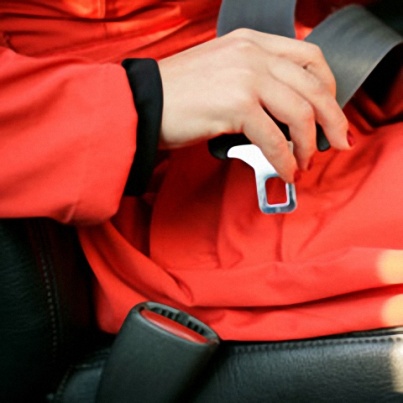 Уважаемые взрослые, мы - дети - ваше будущее, и наша жизнь зависит от того, как вы будете соблюдать правила дорожного движения!